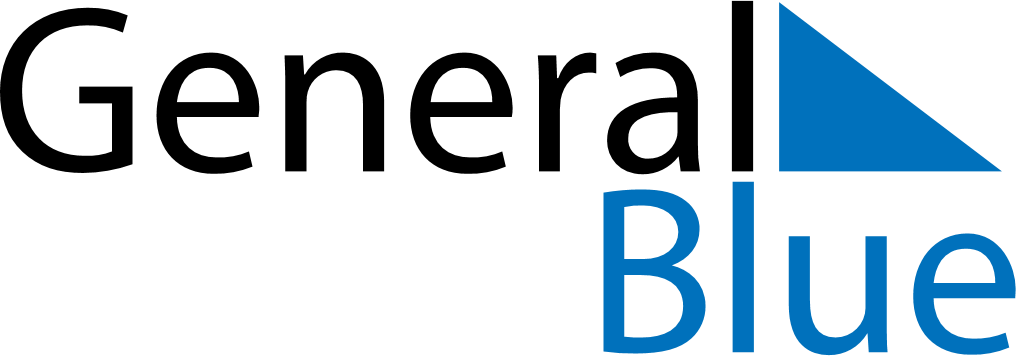 November 2024November 2024November 2024November 2024November 2024November 2024Karagandy, KazakhstanKaragandy, KazakhstanKaragandy, KazakhstanKaragandy, KazakhstanKaragandy, KazakhstanKaragandy, KazakhstanSunday Monday Tuesday Wednesday Thursday Friday Saturday 1 2 Sunrise: 7:56 AM Sunset: 5:45 PM Daylight: 9 hours and 48 minutes. Sunrise: 7:58 AM Sunset: 5:43 PM Daylight: 9 hours and 45 minutes. 3 4 5 6 7 8 9 Sunrise: 8:00 AM Sunset: 5:41 PM Daylight: 9 hours and 41 minutes. Sunrise: 8:01 AM Sunset: 5:40 PM Daylight: 9 hours and 38 minutes. Sunrise: 8:03 AM Sunset: 5:38 PM Daylight: 9 hours and 35 minutes. Sunrise: 8:05 AM Sunset: 5:37 PM Daylight: 9 hours and 32 minutes. Sunrise: 8:06 AM Sunset: 5:35 PM Daylight: 9 hours and 28 minutes. Sunrise: 8:08 AM Sunset: 5:34 PM Daylight: 9 hours and 25 minutes. Sunrise: 8:10 AM Sunset: 5:32 PM Daylight: 9 hours and 22 minutes. 10 11 12 13 14 15 16 Sunrise: 8:11 AM Sunset: 5:31 PM Daylight: 9 hours and 19 minutes. Sunrise: 8:13 AM Sunset: 5:29 PM Daylight: 9 hours and 16 minutes. Sunrise: 8:14 AM Sunset: 5:28 PM Daylight: 9 hours and 13 minutes. Sunrise: 8:16 AM Sunset: 5:27 PM Daylight: 9 hours and 10 minutes. Sunrise: 8:18 AM Sunset: 5:25 PM Daylight: 9 hours and 7 minutes. Sunrise: 8:19 AM Sunset: 5:24 PM Daylight: 9 hours and 4 minutes. Sunrise: 8:21 AM Sunset: 5:23 PM Daylight: 9 hours and 1 minute. 17 18 19 20 21 22 23 Sunrise: 8:23 AM Sunset: 5:22 PM Daylight: 8 hours and 58 minutes. Sunrise: 8:24 AM Sunset: 5:20 PM Daylight: 8 hours and 56 minutes. Sunrise: 8:26 AM Sunset: 5:19 PM Daylight: 8 hours and 53 minutes. Sunrise: 8:27 AM Sunset: 5:18 PM Daylight: 8 hours and 50 minutes. Sunrise: 8:29 AM Sunset: 5:17 PM Daylight: 8 hours and 48 minutes. Sunrise: 8:30 AM Sunset: 5:16 PM Daylight: 8 hours and 45 minutes. Sunrise: 8:32 AM Sunset: 5:15 PM Daylight: 8 hours and 43 minutes. 24 25 26 27 28 29 30 Sunrise: 8:33 AM Sunset: 5:14 PM Daylight: 8 hours and 40 minutes. Sunrise: 8:35 AM Sunset: 5:13 PM Daylight: 8 hours and 38 minutes. Sunrise: 8:36 AM Sunset: 5:13 PM Daylight: 8 hours and 36 minutes. Sunrise: 8:38 AM Sunset: 5:12 PM Daylight: 8 hours and 34 minutes. Sunrise: 8:39 AM Sunset: 5:11 PM Daylight: 8 hours and 31 minutes. Sunrise: 8:40 AM Sunset: 5:10 PM Daylight: 8 hours and 29 minutes. Sunrise: 8:42 AM Sunset: 5:10 PM Daylight: 8 hours and 27 minutes. 